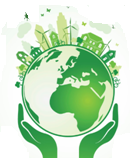 Regulamin szkolnego konkursu ekologiczno - przyrodniczego	Celem konkursu jest kształtowanie świadomości ekologicznej wśród młodzieży szkolnej a także  krzewienie postaw i kultury ekologicznej.Przewiduje się przygotowanie dwóch rodzajów testów: dla uczniów (kl. IV-VI) oraz dla uczniów (kl. VII-VIII). Każdy test składać się będzie z 26 pytań z podanymi do każdego pytania czterema odpowiedziami. Wśród odpowiedzi co najmniej jedna będzie prawidłowa. Za udzielenie prawidłowej odpowiedzi uczestnik otrzymuje 1 punkt. Natomiast za błędną odpowiedź lub brak odpowiedzi  zawodnik otrzymuje 0 punktów.Wymagania:Poziom 2 - Szkoła podstawowa (klasy IV-VI)1. Zagadnienia z klas młodszych.
2. Wzajemne zależności i relacje między organizmami w poszczególnych ekosystemach.
3. Zapobieganie skutkom działalności człowieka w środowisku przyrodniczym.
4. Formy ochrony roślin i zwierząt.
5. Znaczenie środowiska naturalnego dla zdrowia człowieka.
6. Las, woda, powietrze - znaczenie, zanieczyszczenie, ochrona.
7. Źródła energii oraz zagadnienie energooszczędności.
8. Rola segregacji odpadów i wtórnego ich wykorzystania.
9. Styl życia przyjazny środowisku - zasady postępowania ekologicznego.
10. Efekt cieplarniany, dziura ozonowa, kwaśne deszcze (podstawowe informacje).
11. Zmiany klimatyczne.
12. Podstawowe znaki ekologiczne.
13. Światowe i krajowe organizacje ekologiczne (najważniejsze).Poziom 3 - Szkoła podstawowa (klasa VII-VIII)1. Zagadnienia z klas młodszych.
2. Przyczyny i skutki niepożądanych zmian w atmosferze, biosferze, hydrosferze i litosferze.
3. Rola i działanie oczyszczalni ścieków.
4. Klasy czystości wody.
5. Różnorodność biologiczna (gatunkowa, genetyczna oraz ekosystemów).
6. Pojęcie ekologii, środowisko życia organizmów (czynniki abiotyczne i biotyczne), populacja (cechy, zależności).
7. Rolnictwo ekologiczne.
8. Przemysł - źródło zagrożenia dla środowiska.
9. Efekt cieplarniany, dziura ozonowa, kwaśne deszcze.
10. Znaki ekologiczne.
11. Najważniejsze światowe konferencje ekologiczne.
12. Światowe i krajowe organizacje ekologiczne.W zależności od reżimu sanitarnego, konkurs odbędzie się w formie online lub w szkole.Organizatorzy:Krystyna LubasHalina Jurek